Título del resumen largo [letra Garamond 10 puntos, en negrita y en minúsculas (excepto cuando las mayúsculas sean obligatorias de acuerdo con las normas ortográficas) y texto centrado]Nombre y Apellido/s [letra Garamond 10 puntos, texto centrado]Adscripción [Solo universidad/institución; letra Garamond 10 puntos, en cursiva]autora@correo.eduNombre y Apellido/sAdscripción [Solo universidad/institución]autora@correo.edu1. Introducción [letra Garamond 10 puntos, en cursiva y en minúsculas (excepto cuando las mayúsculas sean obligatorias de acuerdo con las normas ortográficas)]Estas instrucciones son una plantilla para ®Word y ofrecen las directrices para preparar el resumen largo para el XXI Coloquio de Geografía Rural de la Asociación Española de Geografía. Se sugiere utilizar este documento como guía, es decir, copiar y pegar el texto aquí. Por favor emplee los 14 estilos presentes en esta plantilla.En todas las páginas, los márgenes deben ser de 2,5 cm, excepto el superior, que lo será de 3 cm. Asegúrese de que el texto está justificado (es decir, alineado en los márgenes izquierdo y derecho). Las frases deben estar separadas por un solo espacio.No utilice el interlineado doble. Todos los párrafos deben empezar con una sangría en la primera línea de 0,5 cm. No deje líneas en blanco entre párrafos.No numere las páginas. Todos los resúmenes aceptados serán unificados en un mismo documento, que se paginará entonces.Se deben evitar las notas al pie a lo largo del resumen largo. Las observaciones secundarias deben incluirse en el cuerpo principal del texto (por ejemplo, entre paréntesis, como en esta frase).Los resúmenes largos pueden incluir figuras y tablas, pero no deben exceder las 2.500 palabras (incluyendo las referencias), normalmente cinco páginas. El texto principal ha de escribirse en letra Garamond 10 puntos y con interlineado sencillo. Debe evitarse el uso de cursivas, subrayados, negritas y comillas. Si estas últimas son absolutamente imprescindibles, se utilizarán las comillas angulares para entrecomillar: «...». Si dentro de ese texto entrecomillado aparece una segunda cita, se utilizarán entonces las comillas altas: “...”.En el apartado introductorio debe aparecer claramente explicitado el problema o el objetivo del trabajo. “Introducción” es un título genérico para el mismo; puede ser uno distinto. Este apartado puede contener una presentación muy breve del área de estudio.2. Consideraciones teóricas«Consideraciones teóricas» es un título genérico para este apartado; puede ser uno distinto. Este apartado debe contener una breve revisión de la bibliografía relevante que cubra la base teórica y conceptual de la temática tratada en el resumen largo.Las referencias se deben mencionar utilizando el estilo Harvard dentro del texto. Si hay una cita literal, «deben utilizarse comillas y una referencia con el autor y la fecha que incluya el número de página» ―por ejemplo, «(Reyes, 2016: 49)» o «Reyes (2016: 49)»―. Si se parafrasea Reyes (2016), el número de página resulta innecesario ―«(Reyes, 2016)» podría situarse también al final de la frase―. Cuando se citen dos o tres autores, se deben incluir todos los apellidos en la cita (Molinero, Ojeda y Tort, 2011). Para cuatro o más autores, debe utilizarse la abreviación «et al.» después del apellido del primer autor (Delgado Bujalance et al., 2011). Si se citan dos o más trabajos cuya autoría y fecha coinciden, en la cita se debe utilizar una letra minúscula después del año para diferenciar entre referencias (Reyes, 2016a, 2016b). Cuando se citen capítulos de libro con distintos autores dentro del mismo volumen, se debe mencionar la autoría del capítulo, no el editor del conjunto de la obra. Si una cita incluye 40 o más palabras, debe escribirse en un párrafo aparte (estilo cita larga) y deben omitirse las comillas, del siguiente modo:Este modelo concibe el desarrollo rural como la continua revitalización del tejido de personas, actividades, recursos y procesos que se interrelacionan en un territorio determinado, modelando su atractivo económico, social, cultural y ambiental. A la vez, el modelo identifica seis dimensiones teóricas dentro del desarrollo rural, cuyas interrelaciones son claves para la competitividad de la economía y la mejora de la calidad de vida de la población local. (Guinjoan, Badia y Tulla, 2016: 198). [letra Garamond 9 puntos, texto justificado, sangría izquierda de 0,5 cm y 5 puntos de espaciado anterior y posterior]Las referencias secundarias deben ser evitadas.3. Consideraciones metodológicasEn el apartado metodológico, se debe explicar brevemente cómo se ha llevado a cabo la investigación. «Consideraciones metodológicas» es un título genérico para este apartado; puede ser uno distinto.4. ResultadosEn este apartado deben explicarse los resultados obtenidos. Incluye información escogida de forma minuciosa y presentada con claridad. «Resultados» es un título genérico para este apartado; puede ser uno distinto.Los resultados pueden contener tablas y figuras, pero no se deben restringir a estas. También se pueden incluir en otros apartados. Todas las tablas y figuras (incluyendo mapas, fotografías y gráficos) han de mencionarse en el texto. Deben numerarse por separado, de forma correlativa y en mayúsculas ―por ejemplo, Figuras 1 y 2 y Tabla 1―. Debe evitarse situarlas antes de su primera mención en el texto. No se pueden incluir más de cuatro figuras y tablas (en total).Todas las figuras y tablas deben corresponderse con un área de impresión de 12 cm de ancho por 18 cm de alto. No se puede escribir ni insertar nada fuera de esta área de impresión. La recomendación estándar para las figuras es un ancho de 8 cm.Las figuras pueden ser en color. Los colores deben ser apropiados, también en la cartografía. Los mapas, los gráficos y otros tipos de figuras deben ser legibles e incluir el mínimo texto imprescindible. En estos casos cabe utilizar letra de palo seco, preferentemente Arial. Las figuras deben ser de los autores. Si una figura no es de los autores, será excluida a causa de posibles problemas de derechos de autor. La fuente de la información debe ser mencionada. Es necesario añadir manualmente en cada figura un espaciado posterior de 5 puntos. Si el resumen largo es aceptado para su publicación, las figuras se mandarán como un archivo *.jpg aparte con un mínimo de 300 ppi de resolución.Figura 1. Un asentamiento Ogimachi (pueblo de Shirakawa, prefectura de Gifu, Japón), declarado como Patrimonio Mundial de la UNESCO en 1995 [Debe escribirse una descripción breve que no sea una frase]. Fuente: fotografía del autor (2/8/2013). [Título de figura, por encima de la misma: letra Garamond 9 puntos y en cursiva; texto centrado]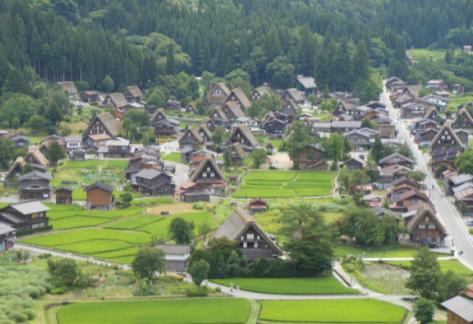 Figura 2. Variación de la población en el Norte de Portugal y Galicia, 2000-2015. Fuentes: https://www.ine.pt/, http://ige.eu/(consultadas el 5/2/2016).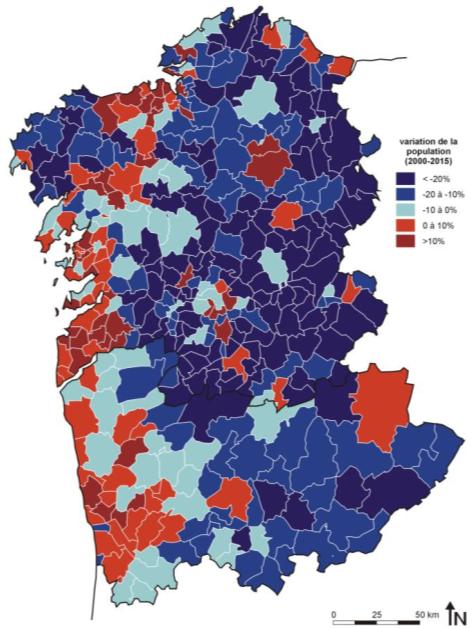 No se pueden insertar las tablas como figuras, sino como texto, de forma que deben formar parte del recuento de palabras. Las tablas incluyen un título con el mismo estilo que el de las figuras. La fuente de la información debe ser mencionada. El texto dentro de la tabla seguirá su propio estilo: letra Garamond 9 puntos, centrada para los títulos de las columnas (alineación vertical, que centra el texto horizontal y verticalmente en la celda), justificada a la izquierda para las palabras (alineación en el centro a la izquierda) y justificada a la derecha para las cifras (alineación en el centro a la derecha). No se puede utilizar la letra negrita. No se puede ni sombrear ni colorear la tabla.Tabla 1. Variación de la población de cuatro municipios gallegos [Debe escribirse una descripción breve que no sea una frase]. Fuente: http://ige.eu/(consultada el 28/4/2022). [Título de tabla, por encima de la misma: letra Garamond 9 puntos y en cursiva; texto centrado]5. Discusión y conclusiónEn esta sección los resultados obtenidos se contraponen en relación con otros trabajos previos, de modo que se pretende mostrar cómo son relevantes, útiles y/o limitados. Los argumentos expresados aquí deberían lógicamente llevar hacia la conclusión final. «Discusión y conclusión» es un título genérico para este apartado; puede ser uno distinto.Si se necesitan títulos de segundo nivel en algún momento, se aplicará el mismo estilo que en el resumen largo y no se insertarán líneas en blanco en medio, así:5.1. DiscusiónSi se requiere una lista de viñetas en algún momento del resumen largo, debe aplicarse el siguiente formato: La frase anterior puede acabar con dos puntos si es necesario.No se pueden dejar líneas en blanco.Hay que listar los ítems (estilo Lista de viñetas) sangrados 0,5 cm desde el margen izquierdo.Se tienen que utilizar los puntos negros (ni guiones ni rayas, etc.).5.2. Conclusión Si se requiere una lista numerada en algún momento del resumen largo, debe aplicarse el siguiente formato:La frase anterior puede acabar con dos puntos si es necesario.Solo tiene sentido cuando el orden de la lista es relevante.No se pueden dejar líneas en blanco.Hay que dejar los ítems (estilo Lista numerada) sangrados 0,5 cm desde el margen izquierdo y que se autonumeren.Agradecimientos [opcionales]Si se desean identificar las fuentes de financiación o las contribuciones significativas aportadas por terceros, se pueden incluir unos agradecimientos al final del resumen largo, pero antes de las referencias bibliográficas.Referencias bibliográficas[Las referencias se deben escribir con una sangría francesa de 0,5 cm. En los siguientes párrafos se ofrece el estilo para cada tipo de documento: dos para artículos de revistas, dos para libros y dos para capítulos de libros. Para las referencias en inglés, es necesario poner en mayúsculas la primera letra de muchas palabras; en las lenguas románicas, en cambio, no hay que escribir las palabras en mayúsculas a no ser que indiquen lo contrario las normas ortográficas respectivas. Para cuatro o más autores, debe utilizarse la abreviación «et al.» después del apellido del primer autor]Guinjoan, E., Badia, A. y Tulla, A. F. (2016): El nuevo paradigma de desarrollo rural. Reflexión teórica y reconceptualización a partir de la Rural Web. Boletín de la Asociación de Geógrafos Españoles, 71: 179-204.Altieri, M. A. y Toledo, V. M. (2011): The Agroecological Revolution in Latin America: Rescuing Nature, Ensuring Food Sovereignty and Empowering Peasants. The Journal of Peasant Studies, 38(3): 587-612.Reyes, A. (2016): Guerreros y campesinos. Despojo y restitución de tierras en Colombia. Bogotá: Ariel.Dowie, M. (2009): Conservation Refugees. The Hundred-Year Conflict Between Global Conservation and Native Peoples. Cambridge: MIT Press.Delgado Bujalance, B. et al. (2011): Paisajes agrarios españoles. Desde sus bases territoriales a sus representaciones, catalogación y arquetipos. En Molinero, F., Ojeda, J. F. y Tort, J. (coords.): Los paisajes agrarios de España. Caracterización, evolución y tipificación. Madrid: Ministerio de Medio Ambiente y Medio Rural y Marino, pp. 146-168.Marsat, J.-B. et al. (2013): Territorial Integrated Tourism: Complementarity and Social Embeddedness in the Auvergne (France). En Cawley, M., Bicalho, A. M. y Laurens, L. (eds.): The Sustainability of Rural Systems. Global and Local Challenges and Opportunities. Galway: The Commission on the Sustainability of Rural Systems of the International Geographical Union/National University of Ireland, pp. 245-255.[Se debe evitar el listado de páginas web, a no ser que se utilicen en el trabajo como referencias. En los siguientes párrafos se ofrece el estilo para dos páginas web de una organización ―una con fecha y la otra sin una fecha obvia― y dos para un documento en línea. Para las referencias en inglés, es necesario poner en mayúsculas la primera letra de muchas palabras; en las lenguas románicas, en cambio, no hay que escribir las palabras en mayúsculas a no ser que indiquen lo contrario las normas ortográficas respectivas]Ministerio de Ambiente y Desarrollo Sustentable (2017): ¿Quiénes llevan adelante los ordenamientos territoriales de los bosques nativos? Disponible en: http://ambiente.gob.ar/ordenamiento-territorial/quienes-llevan-adelante-los-ordenamientos-territoriales-de-los-bosques-nativos/ (consulta el 22/11/2017).Commission on the Sustainability of Rural Systems (s. d.): Research Tasks. Disponible en: http://www.okayama-u.ac.jp/user/igu-csrs/research_tasks.html (consulta el 31/10/2017).Lombao, D. (2017): Las 35.500 hectáreas quemadas en Galicia en la ola de incendios avanzan el peor balance desde 2006. Eldiario.es, 18/10/2017. Disponible en: http://www.eldiario.es/galicia/movimientos_sociales/hectareas-quemadas-Galicia-incendios-avanzan_0_698531169.html (consulta el 22/11/2017).Murphy, S. (2014): A Valley’s Tale. ABC News, 26/4/2014. Disponible en: http://www.abc.net.au/news/2014-04-26/a-valleys-tale/5413388 (consulta el 31/10/2017).[Todas las referencias se deben ordenar alfabéticamente]1991200120112021Santiago de Compostela87.80790.18895.39797.858Sober3.7893.0412.4552.243Palas de Rei5.0164.2133.6543.316A Veiga1.7481.3671.035886